Памятка педагогам                  Социальный педагог МБОУ СОШ №32 Тагирова Р.Т.        Памятка педагогам                  Социальный педагог МБОУ СОШ №32 Тагирова Р.Т.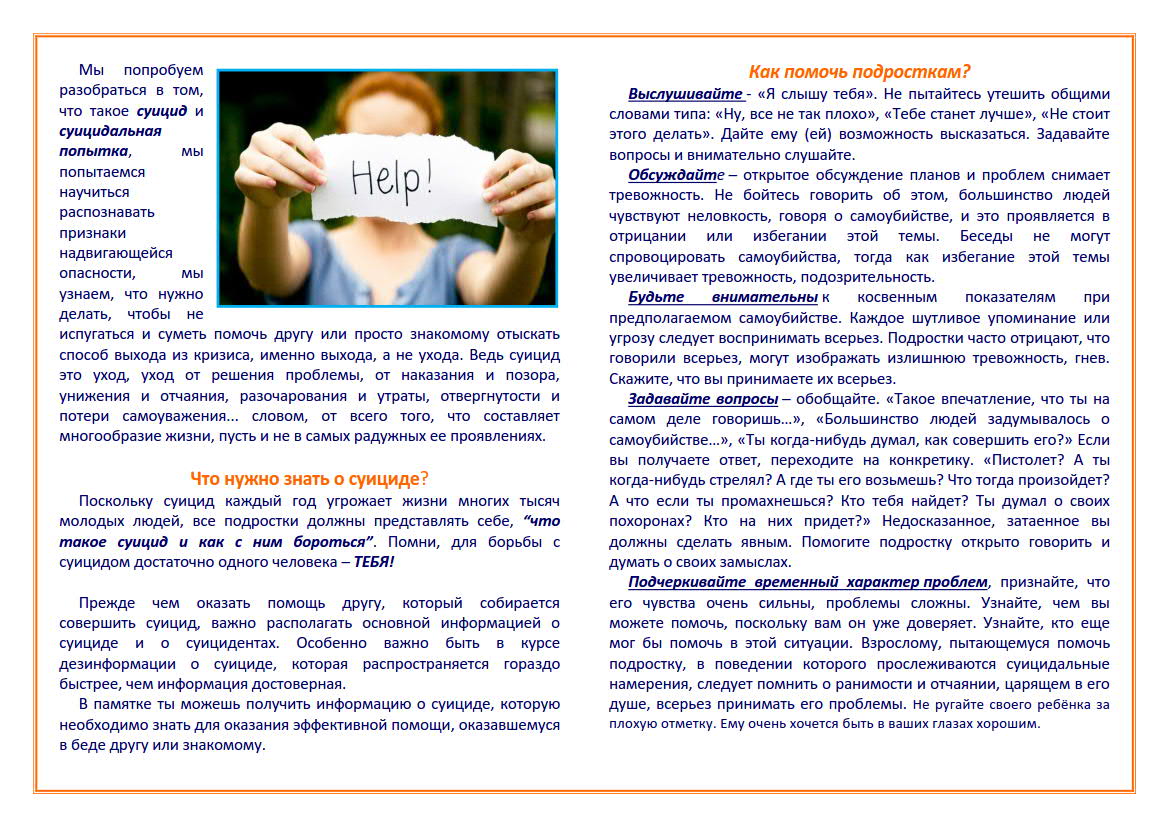 